	2018 Owatonna Boys U12 Lacrosse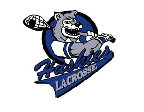 Head Coach:   Matt Jewison	  	PH# 456-3015(M)	Email: mattjewison@yahoo.comAsst Coach:    Adam Barner	  	PH# 507-202-9107(M) Email: adam1217barner@gmail.comWelcome to the 2018 season of the Owatonna Lacrosse Association.  We are excited to have your son play this sport and are looking forward to a fun and rewarding season!  Here is some information that you will find helpful:The OLA Board of Directors President is Nicole Meixner.  Kristy Petterson is the Vice President. Scott Seykora and Corey Samora oversee all boys youth operations.The OLA Parent & Player Code of Conduct was acknowledged by you during online registration and is expected to be 	followed at all times.Communication will be provided through ‘sportsengine’ when the app becomes available.  This includes open gyms, 	practices and game schedules,  cancellations and re-schedules, skills clinics, OHS Junior Husky Day, weather alerts, etc.MBSLA Spectator Guide can be found online at www.mbsla.org	Youth rules can be found online at www.umloa.org.  Mouth guards are mandatory for each practice and game.  If your son does not have one he will not be allowed on the 	field.  Male athletic protectors are also strongly recommended.Equipment Exchange – you can buy and sell used equipment at www.owatonnalacrosse.com	Uniforms – a jersey and shorts will be provided.  Only the jersey and any rental helmets must be returned at year-endParent volunteers needed -	Team Manager (1) – responsible for uniform distribution and collection, year-end team social, etc.  Also coordinates 		remaining volunteers.  Team managers will be provided complimentary OLA apparel.		Away Games (1) – one person for the clock and scoring table	Home Games (2) – one person for the clock & scoring table and one person as a spectator sideline supervisor.	OHS boys varsity concessions – two or three people per game for your team’s assigned home varsity games.Open gyms – various dates & times in March with be communicated through sportsengine.Homegrown Lacrosse Skills Clinics – various clinics for shooting, defense, goal tending etc are offered through 		Homegrown Lacrosse at www.homegrownlacrosse.org.Practices will be at the Owatonna Christian School from 5:30-6:30 on Monday, Tuesday & Thursday beginning the week of April 2nd or April 9th depending on the field conditions.  Game Schedule – the Great Northern Lacrosse League, through Homegrown Lacrosse, scheduling meeting for games is the                    	end of February and you be notified after that of the dates & locations through sportsengine.  Expect to play each		weekends April 21 through June 03, with the exception of Memorial Day weekend.  Two games will be scheduled 	either each Saturday or Sunday with one home weekend and four away weekends.  June tournaments – one tournament TBD will be confirmed in June. 	Summer camps are a great opportunity for the boys to gain important skills knowledge.  www.homegrownlacrosse.org is a 	good reference for these campsOLA Board of Directors and Committee Members – interested?  See any current OLA board members or coaches.OHS games - please support the boy’s and girl’s high school teams.  It’s FREE and a great way for your kids to learn the			sport www.big9conference.org.  